Чи має право на податкову знижку ФО, яка скористалася умовами молодіжного житлового кредиту?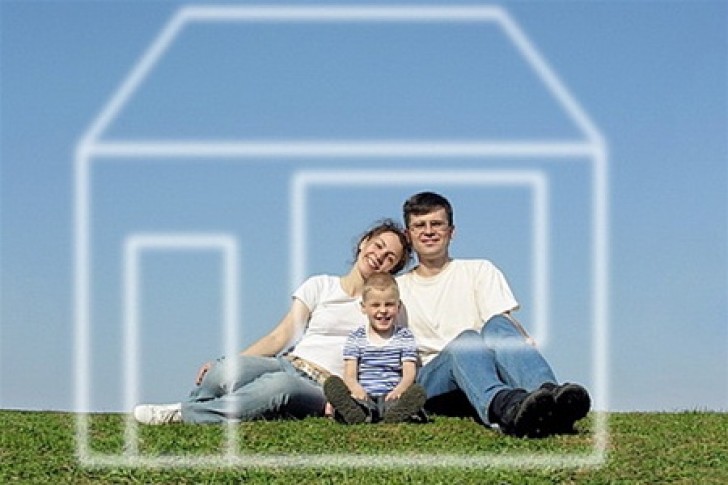 Головне управління ДПС  Харківській області повідомляє, що згідно з п.п. 166.3.1 п. 166.3 ст. 166 Податкового кодексу України від 02 грудня 2010 року № 2755 – VI зі змінами та доповненнями (далі – ПКУ) платник податку має право включити до податкової знижки у зменшення оподатковуваного доходу платника податку за наслідками звітного податкового року, визначеного з урахуванням положень п. 164.6 ст. 164 ПКУ, такі фактично здійснені ним протягом звітного податкового року витрати, зокрема, як частина суми процентів, сплачених цим платником за користування іпотечним житловим кредитом, що визначається відповідно до ст. 175 ПКУ.Так, платник податку – резидент має право включити до податкової знижки частину суми процентів за користування іпотечним житловим кредитом, наданим позичальнику в національній або іноземній валютах, фактично сплачених протягом звітного податкового року (п. 175.1 ст. 175 ПКУ). Тобто, повернення податку на доходи фізичних осіб може здійснюватися лише в межах сум, які фактично надійшли до бюджету від конкретного платника податку у звітному році.Таким чином, якщо умовами молодіжного житлового кредиту передбачено повну або часткову компенсацію за рахунок бюджетних коштів відсотків за таким кредитом, то претендувати на податкову знижку одержувач такого молодіжного кредиту може тільки в частині особисто сплачених ним процентів, але при дотриманні інших умов, виконання яких є обов’язковим для отримання права на податкову знижку. При повній компенсації процентів за кредитом за рахунок бюджетних коштів платник податку не має законодавчих підстав на податкову знижку за таким кредитним договором.